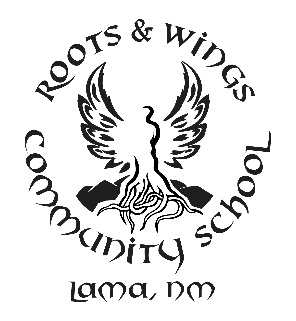 Governing Council Regular MeetingHeld both virtually and at Roots and Wings Community School35 La Lama Rd, Questa, NM 875564pm July 21st, 2020Meeting held via ZoomOpening BusinessCall to Order at 4:10 pmRoll CallErica Lannon- GC Member- presentAline Robertson- GC Member- presentRobin Mayo- GC Member- presentJenny Lewis- GC Member- joined at 4:55Amelia Eshleman- GC Member- presentJerrod Rowlison-Elliot- GC Member- absent          There is a quorumOthers Attending; Robert Abney- School Principal on file Jon Orris- School Director Sarah Pina- School Business Manager Veronica Garcia- School Administrative AssistantFinance Report and BARs moved to later in the meeting because Sarah Pina will be joining the meeting late. Motion for Approval of Agenda as amended made by Aline Robertson and second by Amelia Eshleman. Robin Mayo votes in the affirmative, Aline Robertson votes in the affirmative, Amelia Eshleman votes in the affirmative and Erica Lannon votes in the affirmative. Motion Carries.Motion for the Approval of Minutes as amended made by Aline Robertson and second by Robin Mayo.  Robin Mayo votes in the affirmative, Aline Robertson votes in the affirmative, Amelia Eshleman votes in the affirmative, Erica Lannon votes in the affirmative. Motion CarriesMission Moment- Jon Orris read our mission as an introduction to his first mission momentNo Public CommentAction ItemsGC Officer Nominations:Aline Robertson nominates Erica Lannon as the GC President for the next year and second by Robin Mayo. Robin Mayo votes in the affirmative, Aline Robertson votes in the affirmative, Amelia Eshleman votes in the affirmative and Erica Lannon votes in the affirmative. Motion CarriesAline Robertson makes a motion to nominate Amelia Eshleman for Vice-President and second by Robin Mayo. Robin Mayo votes in the affirmative, Aline Robertson votes in the affirmative, Amelia Eshleman votes in the affirmative and Erica Lannon votes in the affirmative. Motion Carries.Aline Robertson makes a motion to nominate Robin Mayo as Secretary and second by Amelia Eshleman. Robin Mayo votes in the affirmative, Aline Robertson votes in the affirmative, Amelia Eshleman votes in the affirmative and Erica Lannon votes in the affirmative. Motion Carries. Budget Adjustment Requests- Motion to approve BAR#-570-000-1920-0027D(decrease) for $647.00 for Title II and BAR#-570-000-2021-0001-I(increase) for $4284.00 for Title IV by Amelia Eshleman and second by Jenny Lewis. Jenny Lewis votes in the affirmative, Robin Mayo votes in the affirmative, Aline Robertson votes in the affirmative, Amelia Eshleman votes in the affirmative and Erica Lannon votes in the affirmative. Motion Carries.Motion to approve New Salary Schedule by Aline Robertson and second by Robin Mayo. Jenny Lewis votes in the affirmative, Robin Mayo votes in the affirmative, Aline Robertson votes in the affirmative, Amelia Eshleman votes in the affirmative and Erica Lannon votes in the affirmative. Motion Carries.Motion to approve Calendar Changes made by Amelia Eshleman and second by Robin Mayo. Robin Mayo votes in the affirmative, Aline Robertson votes in the affirmative, Amelia Eshleman votes in the affirmative and Erica Lannon votes in the affirmative. Motion Carries. Jenny Lewis joined the meeting at 4:55 pmMotion to approve School Opening Plan made by Aline Robertson and second by Amelia Eshleman. Jenny Lewis votes in the affirmative, Robin Mayo votes in the affirmative, Aline Robertson votes in the affirmative, Amelia Eshleman votes in the affirmative and Erica Lannon votes in the affirmative. Motion Carries.  Policy Review- No new policies to review. No action taken.Informational/Discussion ItemsDirector’s Report- Jon Orris and Robert Abney will continuously check in and work togetherFinance Committee Report- Everything looks good. Reported ending fund balance for June.Renewal Committee Report- attorney states that as long as we are following PED guidelines we are good and attorney does not need to be involved in the process. Next week is the Renewal Committee Meeting.Report from Brian Carpenter’s Training- Erica Lannon learned about the roll call voting. The GC President should always vote last and the chair runs the meeting.  Aline Robertson learned that we are in need of defining committee rules. Training may conflict with NM law.Board DevelopmentCyclical Oversight Calendar is being reviewed by Robin Mayo and making sure that we are addressing them.Board Survey got 2 responses. The results of the survey were discussed.Retreat-Due to COVID-19, the board is not sure if they can meet in person. Discussed possibly postponing the date of the retreat till restrictions are lifted.Closed Session. The Board did not enter into closed session. No action was taken.Closing BusinessNext Regular meeting will be held Tuesday, August 18, 2020 at 5pmA Special Meeting will be held on July 28, 2020 at 4pmAnnual Meeting will be addressed on August 18, 2020Adjournment at 6:21pm